Publicado en México el 20/07/2022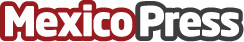 Adsmovil: Se consolida el mobile gaming como un entorno seguro y atractivoEl gasto de los consumidores de videojuegos móviles alcanzó los 116.000 millones de dólares. El 77% de los encuestados ven los anuncios que aparecen en los juegos móviles
Datos de contacto:Virginia+5491153142817Nota de prensa publicada en: https://www.mexicopress.com.mx/adsmovil-se-consolida-el-mobile-gaming-como-un Categorías: Nacional Juegos Entretenimiento E-Commerce Dispositivos móviles Gaming http://www.mexicopress.com.mx